БРОВАРСЬКА РАЙОННА РАДАКИЇВСЬКОЇ ОБЛАСТІР І Ш Е Н Н ЯПро затвердження Положення та персонального складуКомісії  з питань присвоєння звання «Почесний громадянин Броварського району»Керуючись ст. 43 Закону України «Про місцеве самоврядування в Україні», враховуючи позитивні висновки та рекомендації  постійної комісії з питань регламенту, депутатської етики,  законності та правопорядку,  районна рада  В И Р І Ш И Л А:1. Утворити Комісію з питань присвоєння звання «Почесний громадянин Броварського району» та затвердити її персональний склад, згідно з додатком.2. Затвердити Положення про Комісію з питань присвоєння звання «Почесний громадянин Броварського району», що додається.3. Контроль за виконанням цього рішення покласти на постійну комісію районної ради з питань регламенту, депутатської етики, законності та правопорядку.Голова  ради							                   А.В. Деменком.Бровари26 липня 2011 року№ 150 - 9 – VІ                 ЗАТВЕРДЖЕНОРішення  Броварської районної радивід 26 липня 2011 року № 150 – 9 – VІПОЛОЖЕННЯпро Комісію з питань присвоєння звання «Почесний громадянин Броварського району»1. Комісія з питань присвоєння звання «Почесний громадянин Броварського району (далі - Комісія) утворюється для розгляду питань про присвоєння звання «Почесний громадянин Броварського району», внесення відповідних пропозицій на сесії районної ради і працює на громадських засадах.2. У своїй діяльності Комісія керується Конституцією України, законами України, рішеннями районної ради, Положенням про звання «Почесний громадянин Броварського району», а також цим Положенням.3. Основними завданнями Комісії є:- розгляд документів про присвоєння Почесного звання;- підготовка пропозицій на сесію районної ради щодо присвоєння Почесного звання;- інші завдання.4. Відповідно до покладених завдань Комісія:- вивчає документи, подані на розгляд Комісії щодо присвоєння Почесного звання, узагальнює інформацію та готує відповідні висновки.5. При вирішенні віднесених до її компетенції питань, комісія має право:- одержувати відповідно до чинного законодавства від місцевих органів виконавчої влади, органів місцевого самоврядування, підприємств, установ і організацій необхідну інформацію та статистичні дані;- у разі потреби утворювати тимчасові робочі групи зі складу членів Комісії, залучати до участі в їх роботі спеціалістів інших установ і організацій;- запрошувати на свої засідання юридичних і фізичних осіб, зацікавлених у вирішенні внесених на розгляд комісії питань;- інформувати про свою діяльність громадськість в ЗМІ. 6. Комісія утворюється у складі голови Комісії, секретаря та членів Комісії.Персональний склад Комісії затверджується рішенням сесії районної ради.Голова Комісії організовує її роботу та забезпечує виконання покладених на неї завдань.Секретар Комісії здійснює організаційне забезпечення її діяльності і ведення діловодства.7. Організаційною формою роботи Комісії є засідання, які проводяться за рішенням голови Комісії. Засідання Комісії проводяться в міру необхідності.Комісія правомочна приймати рішення, якщо на засіданні присутні дві третини її членів.Рішення Комісії приймаються більшістю голосів її членів і оформлюються протоколом, який підписують голова Комісії та її секретар.Пропозиції Комісії щодо присвоєння звання «Почесний громадянин Броварського району» після розгляду президією районної ради вносяться на розгляд сесії районної ради.Підготовку матеріалів до засідання Комісії, організаційне та матеріально-технічне забезпечення її діяльності здійснює виконавчий апарат районної ради.Голова  ради							                   А.В. Деменко                 ЗАТВЕРДЖЕНОРішення  Броварської районної радивід 26 липня 2011 року № 150 – 9 – VІС К Л А Дкомісії з питань присвоєння звання«Почесний громадянин Броварського району»Голова ради								       А.В. Деменко1.ДеменкоАнатолій Володимирович– голова Броварської районної ради, депутат Броварської районної ради                     VІ скликання;2.Іваненко Петро Петрович– голова Броварської районної державної адміністрації, депутат Броварської районної ради VІ скликання;3.Шульга Валентина Євгеніївна– заступник голови Броварської районної ради, депутат Броварської районної ради             VІ скликання;4.Кушніренко Юрій Іванович– керівник апарату Броварської районної державної адміністрації, депутат Броварської районної ради VІ скликання;5.Бабич Петро Іванович- депутат Броварської районної ради                           VІ скликання;6.Дідусь Інеса Василівна– начальник організаційного відділу виконавчого апарату Броварської районної ради;7.Тітарева Галина Володимирівна– голова райкому профспілки працівників АПК;8.Гришко Катерина Трохимівна– голова Броварського райкому профспілки працівників держустанов;9.Чернишенко Володимир Ілліч– голова правління ВАТ «Комбінат «Тепличний», Почесний громадянин Броварського району, Герой України.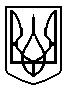 